Совет ТОС "Солнечный" благодарит команду в составе 10 человек Бажуковой Л.Ю., Власовой Г.И., Марамыгиной Л.Ю., Некрасовой О.И., Шиловой Л.Ф., Нестеровой Г.А., Завьяловой Н.В., Федотовой Е.В., Ермаковой Н.А., Селедкова В.Ф. за то, что "постояли" за Солнечный!Команда стала победителем в номинации "Самая интеллектуальная команда" в I городском творческом конкурсе "Территория успеха и творчества" среди ТОСов и Советов микрорайонов Нытвенского городского поселения, посвященный 10-летию со дня образования ТОСов.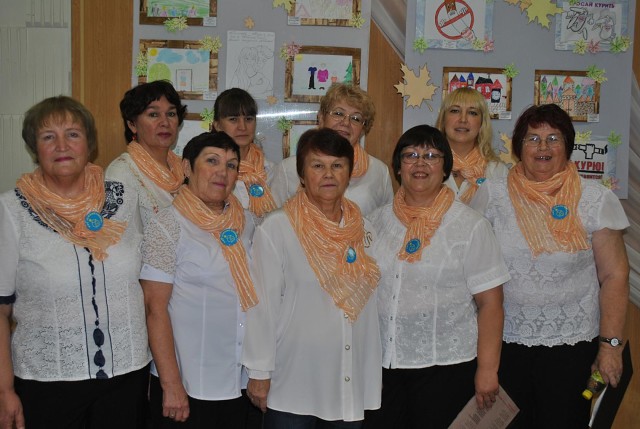 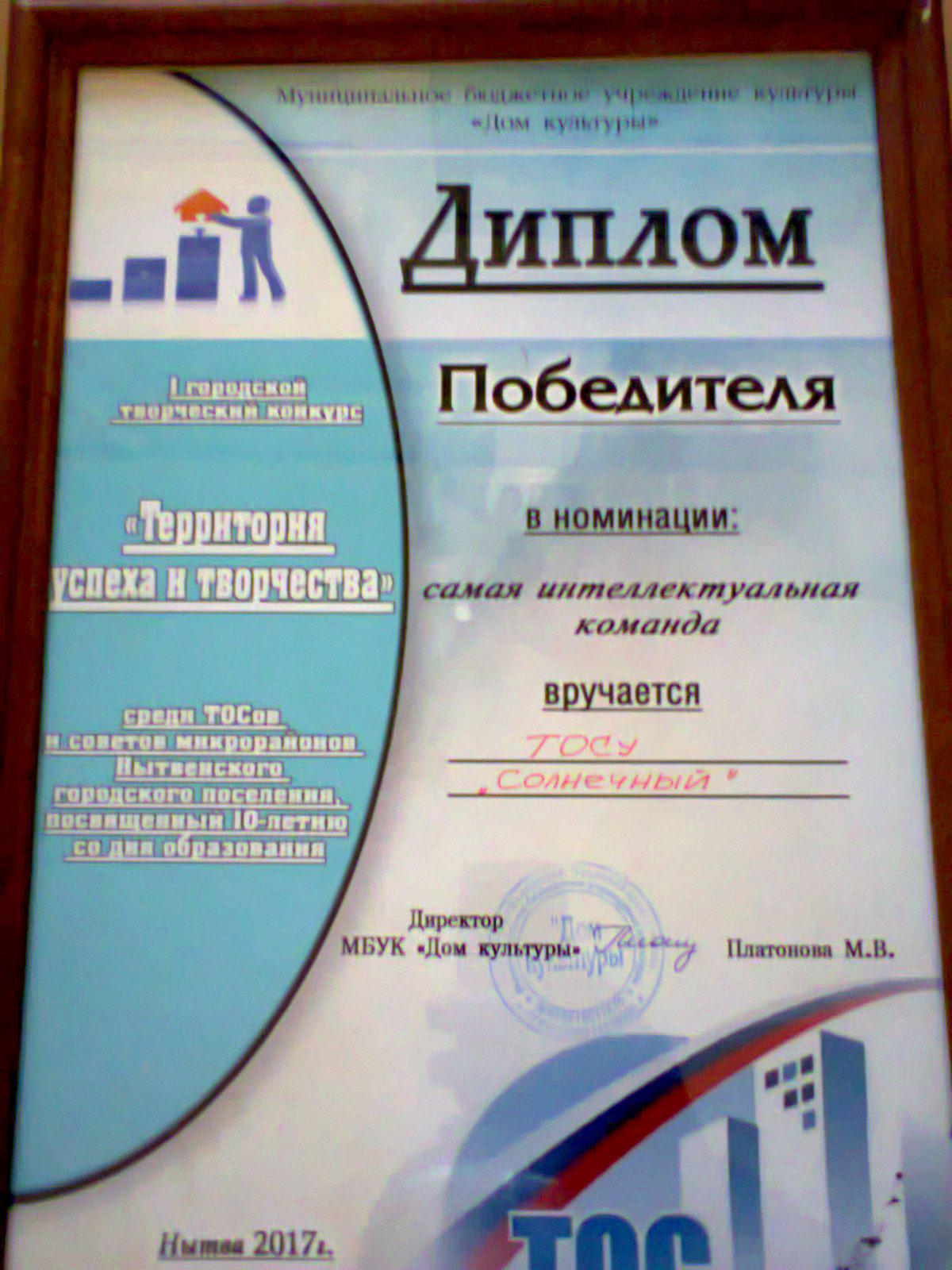 